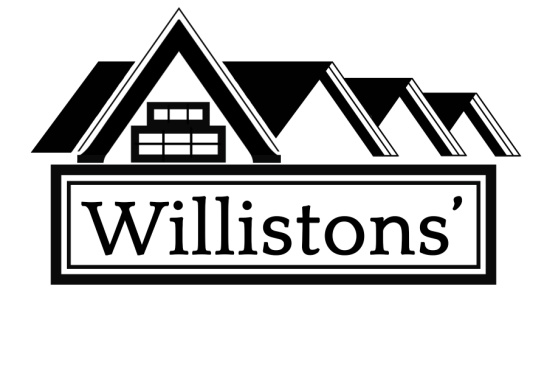 Brunch Buffet PackageFamily Style AppetizersChoose Two                 Baked Clams Oreganata-Mini Crab Cakes- Fresh Seasonal Fruit		        Fresh Burrata & Tomato-Asian Spring RollsChoose One Salad		 Caesar or a Mixed Greens Salad Choose One French Toast or Pancakes w/ Bacon & Sausage Choose One Chicken Chicken Francese-Chicken & Waffles-Mediterranean ChickenChoose One Rigatoni ala Vodka-Pasta PrimaveraChoose One Roasted Pork Loin-Sliced Steak & EggsIncludes Brunch Cocktails & Coors Light Draft